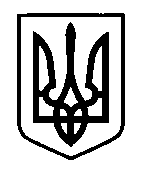 УКРАЇНАПрилуцька міська радаЧернігівська областьУправління освіти Про інтелектуально-розважального конкурсу «Правничі ігри» серед закладів загальної середньої освіти   	На виконання листа управління превентивної діяльності ГУНП в Чернігівській області від 29.11.2019 №2298/124/13-2019 «Щодо  проведення профілактичних заходів у межах Всеукраїнського  тижня  права»,  розпорядження Кабінету Міністрів України від 13.08.2019 року №685 «Про затвердження Плану заходів з проведення у 2019 році Всеукраїнського тижня права» та наказу Національної поліції України   від 23.09.2019 року №934 «Про затвердження Плану заходів Національної поліції України, які будуть проводитись у 2019 році в межах Всеукраїнського тижня права» 	НАКАЗУЮ:  Провести 13 грудня 2019 року на базі ЦТДЮ  інтелектуально-розважальний конкурс «Правничі ігри»  серед закладів загальної середньої освіти  відповідно до  Порядку(додаток 1).Затвердити склад журі інтелектуально-розважального  конкурсу «Правничі ігри» ( додаток 2).Міському методичному центру (Чернякова С.М.) провести організаційно - методичну роботу щодо  підготовки  до інтелектуально-розважального  конкурсу «Правничі ігри» відповідно до Порядку.Директорам закладів загальної середньої освіти  сприяти  участі учнівських  команд у інтелектуально-розважальному   конкурсі «Правничі ігри»  відповідно до Порядку.Директору ЦТДЮ Савченко Т.М. розробити  сценарій  та забезпечити  умови для проведення інтелектуально-розважального  конкурсу «Правничі ігри» серед  закладів загальної середньої освіти міста.Контроль за виконанням даного наказу покласти на заступника  начальника управління освіти Ходюк В.Г.Начальник управління освіти                                                       С.М.ВОВК   Додаток 1                                                                     до наказу   управління освіти                                                                  від 05 грудня 2019 року  № 328ПОРЯДОКпроведення інтелектуально-розважального конкурсу«Правничі ігри» серед  закладів загальної середньої освіти міста в межах Всеукраїнського тижня права у 2019 році1. МЕТА І ЗАВДАННЯ КОНКУРСУ1.1. Інтелектуально-розважальний конкурс «Правничі ігри» (далі – Конкурс) проводиться з метою: виконання положень розпорядження Кабінету Міністрів України від 13.08.2019 № 685 «Про затвердження Плану заходів з проведення у 2019 році Всеукраїнського тижня права» та наказу Національної поліції України від 23.09.2019 № 934 «Про затвердження Плану заходів Національної поліції України, які будуть проводитись у 2019 році в межах Всеукраїнського тижня права»; популяризації професії поліцейського; широкого залучення молоді до правничої просвітницької діяльності; ознайомлення учнів закладів  загальної середньої освіти з діяльністю підрозділів Національної поліції, що здійснюють свої повноваження у сфері забезпечення прав та найкращих інтересів дітей.1.2. Завдання Конкурсу: правове виховання дітей; виявлення інтелектуально розвиненої та талановитої молоді.2. ДАТА ТА МІСЦЕ ПРОВЕДЕННЯ КОНКУРСУ2.1. Конкурс проводиться 13 грудня 2019 року.2.2. Місце проведення Конкурсу: ЦТДЮ.3. ОРГАНІЗАТОРИ КОНКУРСУ3.1. Організатором Конкурсу є працівники підрозділів ювенальної превенції територіальних органів поліції.3.2. Конкурс проводиться за підтримки управління освіти Прилуцької міської ради.4. УЧАСНИКИ КОНКУРСУ4.1. У Конкурсі беруть участь команди закладів загальної середньої освіти міста.4.2. До складу команди входять 5 учасників (відповідно до затверджених списків), котрі навчаються у 9-10-их класах закладів освіти – учасників Конкурсу.4.3. Команда повинна мати назву, девіз, капітана команди (з числа учасників).5. ПОРЯДОК ПРОВЕДЕННЯ КОНКУРСУКонкурс складається з двох етапів:1-а: Привітання «Преамбула» (до 2 хв.);2-а: Брейн-ринг «Хто найрозумніший?!».6.Умови та вимоги до проведення інтелектуально-розважального конкурсу «Правничі ігри»1-й етап: Привітання «Преамбула».Кількість учасників – вся команда (6 осіб). Команда представляє свій заклад, назву та девіз команди (до двох хвилин). Дозволяється використовувати різні форми представлення, а саме: творчу, спортивну, культурну, гумористичну тощо. Журі оцінює кожну команду окремо за 5-бальною шкалою.2-й етап: Брейн-ринг «Хто найрозумніший?!».Кількість учасників – вся команда (6 осіб). Команда займає місце за столом. Ведучий задає питання, і кожна команда має можливість за 20 секунд відповісти (у письмові формі) на запитання. Одна правильна відповідь – один бал.Питання стосуються правової тематики та сформовані за блоками-темами:1-й: Права, свободи та обов’язки людини і громадянина2-й: Загальна декларація прав людини3-й: Конвенція про права дитини4-й: Вгадай мелодію5-й: Фотозапитання6-й: Історія права7-й: Загальні інтелектуальні компетентностіКожен блок складається з десяти питань. Одне питання оцінюється в один бал. Після кожного блоку журі підраховує кількість правильних відповідей та вносить до загальної таблиці.7. ПІДВЕДЕННЯ ПІДСУМКІВ І ЗАОХОЧЕННЯ8.1. Підводить підсумки та визначає переможців  журі.8.2.  Команди, які набрали найбільшу кількість балів, стають переможцями Конкурсу. 8.3. Команди-переможниці відзначаються дипломами та призами.   Додаток 2                                                                                      до наказу управління освіти                                                                                            від 05 грудня  2019 року №328Склад журіінтелектуально-розважального конкурсу «Правничі ігри»Сайко О.А.   – спеціаліст управління освіти (голова журі );Гуляєва Т.М. – спеціаліст управління освіти;Лобода Н.М. – методист ММЦ;Савченко  Т.М. – директор ЦТДЮ;Кулій Л.Г. -   начальник ССД Прилуцької міської ради ( за згодою);Пироженко Т.А. – старший інспектор з ювенальної превенції сектору  превенції Прилуцького відділу поліції ГУНП в Чернігівській області.05 грудня  2019  р.НАКАЗм. Прилуки№328  